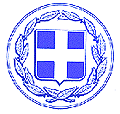 ΕΛΛΗΝΙΚΗ ΔΗΜΟΚΡΑΤΙΑ ΝΟΜΟΣ ΗΡΑΚΛΕΙΟΥ               ΔΗΜΟΣ ΗΡΑΚΛΕΙΟΥ                                Προμήθεια: Υγρών καυσίμων για          Δ/ΝΣΗ ΚΑΘΑΡΙΟΤΗΤΑΣ ΑΝΑ/ΣΗΣ          τις ανάγκες του Δήμου ΗρακλείουΤΜΗΜΑ ΜΕΛΕΤΩΝ ΠΡΟΓ/ΣΜΟΥ                                                                                                          ΣΥΓΓΡΑΦΗ ΥΠΟΧΡΕΩΣΕΩΝ ΔΙΑΠΡΑΓΜΑΤΕΥΣΗΣ  Άρθρο 1ο Αντικείμενο της διαπραγμάτευσης  είναι  :Η προμήθεια ,240.000,00 λίτρα πετρελαίου κίνησης, 21.000,00 λίτρα βενζίνης αμόλυβδης , και η τμηματική παράδοση των παραπάνω  καυσίμων  για την κίνηση των οχημάτων, μηχανημάτων του Δήμου Ηρακλείου,. Άρθρο 2ο Ισχύουσες διατάξεις. Οι διατάξεις που ισχύουν για η διαπραγμάτευση και την εκτέλεση της προμήθειας είναι οι παρακάτω:Σύμφωνα με το άρθρο 32 παράγραφο 2γ στο μέτρο που είναι απολύτως απαραίτητο, εάν λόγω κατεπείγουσας ανάγκης οφειλόμενης σε γεγονότα απρόβλεπτα για την αναθέτουσα αρχή, δεν είναι δυνατή η τήρηση των προθεσμιών που προβλέπονται για τις ανοικτές, κλειστές ή ανταγωνιστικές διαδικασίες με διαπραγμάτευση. Οι περιστάσεις που επικαλούνται οι αναθέτουσες αρχές για την αιτιολόγηση της κατεπείγουσας ανάγκης δεν πρέπει σε καμία περίπτωση  να απορρέουν από δική τους ευθύνη.  Η διαδικασία της διαπραγμάτευσης γίνεται από τριμελές όργανο, το οποίο συγκροτείται από την Αναθέτουσα Αρχή και εισηγείται προς το αποφαινόμενο όργανο για κάθε θέμα που ανακύπτει κατά την ανάθεση  της σύμβασης.Σύμφωνα με τις διατάξεις  της παρ. 1 του άρθρου 72 του Ν. 3852/2010, σύμφωνα με τις οποίες, ορίζεται ότι : «1. Η Οικονομική Επιτροπή είναι όργανο παρακολούθησης και ελέγχου της οικονομικής λειτουργίας του Δήμου. Ειδικότερα έχει τις ακόλουθες αρμοδιότητες: α)… β)… γ)…. δ) αποφασίζει για την έγκριση των δαπανών και τη διάθεση των πιστώσεων του προϋπολογισμού, εκτός από εκείνες που σύμφωνα με τις κείμενες διατάξεις αποφασίζει το Δημοτικό Συμβούλιο, καθώς επίσης αποφασίζει αιτιολογημένα και για τις περιπτώσεις  ανάθεσης προμηθειών, παροχής υπηρεσιών, εκπόνησης μελετών και εκτέλεσης έργων σε εξαιρετικά επείγουσες περιπτώσεις….».Άρθρο 3ο Τρόπος εκτέλεσης της προμήθειας. Η εκτέλεση της προμήθειας αυτής θα πραγματοποιηθεί με διαπραγμάτευση μετά από ανοικτή πρόσκληση στο site του Δήμου  . Η διαπραγμάτευση θα διενεργηθεί  από την τριμελή Επιτροπή που ορίστηκε με την …………… απόφαση της Οικονομικής Επιτροπής . Άρθρο 4ο Κριτήριο ανάθεσης της προμήθειας  είναι η πλέον συμφέρουσα από οικονομική άποψη προσφορά βάση τιμής . Η κατακύρωση θα γίνει σε αυτόν που πρόσφερε το μεγαλύτερο επί τοις εκατό (%) ποσοστό έκπτωσης  επί της μέσης τιμής χονδρικής πώλησης όπως αυτή ανακοινώνεται μέσω των δελτίων τιμών της Περιφέρειας ΗΡΑΚΛΕΙΟΥ,  της εκάστοτε ημέρα παράδοσης της αντίστοιχης ποσότητας .Το ποσοστό θα πρέπει να είναι ενιαίο και για το πετρέλαιο  κίνησης και για την αμόλυβδη βενζίνη . Σύμφωνα με την κείμενη νομοθεσία το ποσοστό μπορεί να είναι και αρνητικό έως 5%  .   Άρθρο 5ο  Δικαίωμα συμμετοχής 1. Δικαίωμα συμμετοχής στη διαδικασία σύναψης της παρούσας διαπραγμάτευσης  έχουν φυσικά ή νομικά πρόσωπα και, σε περίπτωση ενώσεων οικονομικών φορέων, τα μέλη αυτών, που είναι εγκατεστημένα σε:α) κράτος-μέλος της Ένωσης,β) κράτος-μέλος του Ευρωπαϊκού Οικονομικού Χώρου (Ε.Ο.Χ.),γ) τρίτες χώρες που έχουν υπογράψει και κυρώσει τη ΣΔΣ, στο βαθμό που η υπό ανάθεση δημόσια σύμβαση καλύπτεται από τα Παραρτήματα 1, 2, 4 και 5 και τις γενικές σημειώσεις του σχετικού με την Ένωση Προσαρτήματος I της ως άνω Συμφωνίας, καθώς και δ) σε τρίτες χώρες που δεν εμπίπτουν στην περίπτωση γ΄ της παρούσας παραγράφου και έχουν συνάψει διμερείς ή πολυμερείς συμφωνίες με την Ένωση σε θέματα διαδικασιών ανάθεσης δημοσίων συμβάσεων.2. Οι ενώσεις οικονομικών φορέων, συμπεριλαμβανομένων και των προσωρινών συμπράξεων, δεν απαιτείται να περιβληθούν συγκεκριμένη νομική μορφήγια την υποβολή προσφοράς  3. Στις περιπτώσεις υποβολής προσφοράς από ένωση οικονομικών φορέων, όλα τα μέλη της ευθύνονται έναντι της αναθέτουσας αρχής αλληλέγγυα και εις ολόκληρον .  4.Οι οικονομικοί φορείς που θέλουν να συμμετάσχουν στην διαπραγμάτευση θα πρέπει  να διαθέτουν : Α) Άδεια εμπορίας και διακίνησης πετρελαιοειδών για χονδρική και Λιανική  εμπορία  σύμφωνα με τον νόμο 3054/2002 β) να  μπορούν να εκδώσουν τιμολόγια χονδρικής πώλησης καυσίμων για την προμήθεια των καυσίμων κίνησης .  Άρθρο 6ο Κατάθεση προσφορών Οι προσφορές θα κατατεθούν στο πρωτόκολλο του Δήμου μέχρι την ημερομηνία που θα οριστεί στη σχετική πρόσκληση Οι ενδιαφερόμενοι με τις προσφορές του θα πρέπει να καταθέσουν τα παρακάτω δικαιολογητικά :    1.Για την απόδειξη ότι δεν  έχει εκδοθεί σε βάρος του αμετάκλητη καταδικαστική απόφαση για έναν από τους ακόλουθους λόγους : α) συμμετοχή σε εγκληματική οργάνωση, όπως αυτή ορίζεται στο άρθρο 2 της απόφασης-πλαίσιο 2008/841/ΔΕΥ του Συμβουλίου της 24ης Οκτωβρίου 2008, για την καταπολέμηση του οργανωμένου εγκλήματος (ΕΕ L 300 της 11.11.2008 σ.42), β) δωροδοκία, όπως ορίζεται στο άρθρο 3 της σύμβασης περί της καταπολέμησης της διαφθοράς στην οποία ενέχονται υπάλληλοι των Ευρωπαϊκών Κοινοτήτων ή των κρατών-μελών της Ένωσης (ΕΕ C 195 της 25.6.1997, σ. 1) και στην παράγραφο 1 του άρθρου 2 της απόφασης-πλαίσιο 2003/568/ΔΕΥ του Συμβουλίου της 22ας Ιουλίου 2003, για την καταπολέμηση της δωροδοκίας στον ιδιωτικό τομέα (ΕΕ L 192 της 31.7.2003, σ. 54), καθώς και όπως ορίζεται στην κείμενη νομοθεσία ή στο εθνικό δίκαιο του οικονομικού φορέα, γ) απάτη, κατά την έννοια του άρθρου 1 της σύμβασης σχετικά με την προστασία των οικονομικών συμφερόντων των Ευρωπαϊκών Κοινοτήτων (ΕΕ C 316 της 27.11.1995, σ. 48), η οποία κυρώθηκε με το ν. 2803/2000 (Α΄ 48), δ) τρομοκρατικά εγκλήματα ή εγκλήματα συνδεόμενα με τρομοκρατικές δραστηριότητες, όπως ορίζονται, αντιστοίχως, στα άρθρα 1 και 3 της απόφασης-πλαίσιο 2002/475/ΔΕΥ του Συμβουλίου της 13ης Ιουνίου 2002, για την καταπολέμηση της τρομοκρατίας (ΕΕ L 164 της 22.6.2002, σ. 3) ή ηθική αυτουργία ή συνέργεια ή απόπειρα διάπραξης εγκλήματος, όπως ορίζονται στο άρθρο 4 αυτής, ε) νομιμοποίηση εσόδων από παράνομες δραστηριότητες ή χρηματοδότηση της τρομοκρατίας, όπως αυτές ορίζονται στο άρθρο 1 της Οδηγίας 2005/60/ΕΚ του Ευρωπαϊκού Κοινοβουλίου και του Συμβουλίου της 26ης Οκτωβρίου 2005, σχετικά με την πρόληψη της χρησιμοποίησης του χρηματοπιστωτικού συστήματος για τη νομιμοποίηση εσόδων από παράνομες δραστηριότητες και τη χρηματοδότηση της τρομοκρατίας (ΕΕ L 309 της 25.11.2005, σ. 15), η οποία ενσωματώθηκε στην εθνική νομοθεσία με το ν. 3691/2008 (Α΄ 166),στ) παιδική εργασία και άλλες μορφές εμπορίας ανθρώπων, όπως ορίζονται στο άρθρο 2 της Οδηγίας 2011/36/ΕΕ του Ευρωπαϊκού Κοινοβουλίου και του Συμβουλίου της 5ης Απριλίου 2011, για την πρόληψη και την καταπολέμηση της εμπορίας ανθρώπων και για την προστασία των θυμάτων της, καθώς και για την αντικατάσταση της απόφασης-πλαίσιο 2002/629/ΔΕΥ του Συμβουλίου (ΕΕ L 101 της 15.4.2011, σ. 1), η οποία ενσωματώθηκε στην εθνική νομοθεσία με το ν. 4198/2013 (Α΄ 215).Ο οικονομικός φορέας αποκλείεται, επίσης, όταν το πρόσωπο εις βάρος του οποίου εκδόθηκε αμετάκλητη  καταδικαστική απόφαση είναι μέλος του διοικητικού, διευθυντικού ή εποπτικού οργάνου του ή έχει εξουσία εκπροσώπησης, λήψης αποφάσεων ή ελέγχου σε αυτό,  οι ενδιαφερόμενοι θα καταθέσουν απόσπασμα του σχετικού μητρώου, όπως του ποινικού μητρώου ή, ελλείψει αυτού, ισοδύναμο έγγραφο που εκδίδεται από αρμόδια δικαστική ή διοικητική αρχή του κράτους-μέλους ή της χώρας καταγωγής ή της χώρας όπου είναι εγκατεστημένος ο οικονομικός φορέας, από το οποίο προκύπτει ότι πληρούνται αυτές οι προϋποθέσεις. Η υποχρέωση προσκόμισης του ως άνω αποσπάσματος αφορά και στα μέλη του διοικητικού, διευθυντικού ή εποπτικού οργάνου του εν λόγω οικονομικού φορέα ή στα πρόσωπα που έχουν εξουσία εκπροσώπησης, λήψης αποφάσεων ή ελέγχου σε αυτό κατά τα ειδικότερα αναφερόμενα στην ως άνω παράγραφο.Στις περιπτώσεις εταιρειών περιορισμένης ευθύνης (Ε.Π.Ε.) και προσωπικών εταιρειών (Ο.Ε. και Ε.Ε.)και IKE ιδιωτικών κεφαλαιουχικών εταιρειών, η υποχρέωση του προηγούμενου εδαφίου  αφορά κατ’ ελάχιστον στους διαχειριστές.Στις περιπτώσεις ανωνύμων εταιρειών (Α.Ε.), η υποχρέωση του προηγούμενου εδαφίου αφορά κατ’ ελάχιστον τον Διευθύνοντα Σύμβουλο, καθώς και όλα τα μέλη του Διοικητικού Συμβουλίου.Σε όλες τις υπόλοιπες περιπτώσεις νομικών προσώπων, η υποχρέωση των προηγούμενων εδαφίων αφορά στους νόμιμους εκπροσώπους τους.2. Φορολογική ενημερότητα  που εκδίδεται από την αρμόδια αρχή του οικείου κράτους - μέλους ή χώρας. 3. Ασφαλιστική Ενημερότητα  από όλους   τους φορείς για τους οποίους είναι υπόχρεος ο οικονομικός φορέας .Επιπλέων   Υπεύθυνη δήλωση του οικονομικού φορέα  αναφορικά με τους οργανισμούς κοινωνικής ασφάλισης (στην περίπτωση που ο οικονομικός φορέας έχει την εγκατάστασή του στην Ελλάδα αφορά Οργανισμούς κύριας και επικουρικής ασφάλισης) στου οποίου οφείλει να καταβάλει εισφορές].4. πιστοποιητικό που εκδίδεται από την αρμόδια αρχή του οικείου κράτους - μέλους ή χώρας  από το οποίο προκύπτει ότι ο οικονομικός φορέας : δεν τελεί υπό πτώχευση ή έχει υπαχθεί σε διαδικασία εξυγίανσης ή ειδικής εκκαθάρισης ή τελεί υπό αναγκαστική διαχείριση από εκκαθαριστή ή από το δικαστήριο ή έχει υπαχθεί σε διαδικασία πτωχευτικού συμβιβασμού ή έχει αναστείλει τις επιχειρηματικές του δραστηριότητες ή εάν βρίσκεται σε οποιαδήποτε ανάλογη κατάσταση προκύπτου σα από παρόμοια διαδικασία, προβλεπόμενη σε εθνικές διατάξεις νόμου .Ειδικότερα για τους οικονομικούς φορείς που είναι εγκατεστημένοι στην Ελλάδα, τα πιστοποιητικά ότι δεν τελούν υπό πτώχευση, πτωχευτικό συμβιβασμό, ή υπό αναγκαστική διαχείριση, ή ότι δεν έχουν υπαχθεί σε διαδικασία εξυγίανσης, εκδίδονται από το αρμόδιο Πρωτοδικείο της έδρας του οικονομικού φορέα. Το πιστοποιητικό ότι το νομικό πρόσωπο δεν έχει τεθεί υπό εκκαθάριση με δικαστική απόφαση, εκδίδεται από το οικείο Πρωτοδικείο της έδρας του οικονομικού φορέα, το δε πιστοποιητικό ότι δεν έχει τεθεί υπό εκκαθάριση, με απόφαση των εταίρων εκδίδεται από το Γ.Ε.Μ.Η., σύμφωνα με τις κείμενες διατάξεις, ως κάθε φορά ισχύουν. Τα φυσικά πρόσωπα (ατομικές επιχειρήσεις), δεν προσκομίζουν πιστοποιητικό περί μη θέσεως σε εκκαθάριση. Η μη αναστολή των επιχειρηματικών δραστηριοτήτων του οικονομικού φορέα, για τους εγκατεστημένους στην Ελλάδα οικονομικούς φορείς, αποδεικνύεται μέσω της ηλεκτρονικής πλατφόρμας της Ανεξάρτητης Αρχής Δημοσίων Εσόδων.5.Πιστοποιητικό από τη Διεύθυνση Προγραμματισμού και Συντονισμού της Επιθεώρησης Εργασιακών Σχέσεων, , από το οποίο να προκύπτουν οι πράξεις επιβολής προστίμου που έχουν εκδοθεί σε βάρος του οικονομικού φορέα σε χρονικό διάστημα δύο (2) ετών, πριν από την ημερομηνία λήξης της προθεσμίας υποβολής προσφοράς. Μέχρι να καταστεί εφικτή η έκδοση του πιστοποιητικού που προβλέπεται στην ανωτέρω περίπτωση (περίπτωση γ΄ της παραγράφου 2 του άρθρου 80), αυτό αντικαθίσταται από υπεύθυνη δήλωση του οικονομικού φορέα, χωρίς να απαιτείται επίσημη δήλωση του ΣΕΠΕ σχετικά με την έκδοση του πιστοποιητικού. 6) Υπεύθυνη δήλωση του προσφέροντος οικονομικού φορέα, ότι δεν έχει εκδοθεί σε βάρος του απόφαση αποκλεισμού, σύμφωνα με το άρθρο 74 του ν. 4412/2016.7). Πιστοποιητικό/βεβαίωση του οικείου επαγγελματικού, ή εμπορικού μητρώου του κράτους εγκατάστασης οι  εγκατεστημένοι στην Ελλάδα οικονομικοί φορείς, προσκομίζουν βεβαίωση εγγραφής στο Βιοτεχνικό ή Εμπορικό ή Βιομηχανικό Επιμελητήριο.  Για την απόδειξη καταλληλόλητας για την άσκηση επαγγελματικής δραστηριότητας, προσκομίζουν Οι οικονομικοί φορείς που είναι εγκατεστημένοι σε κράτος μέλος της Ευρωπαϊκής Ένωσης, προσκομίζουν πιστοποιητικό/βεβαίωση του αντίστοιχου επαγγελματικού ή εμπορικού μητρώου του Παραρτήματος XI του Προσαρτήματος Α΄ του ν. 4412/2016, με το οποίο πιστοποιείται αφενός, η εγγραφή τους σε αυτό και αφετέρου το ειδικό επάγγελμά τους. Στην περίπτωση που χώρα δεν τηρεί τέτοιο μητρώο, το έγγραφο ή το πιστοποιητικό μπορεί να αντικαθίσταται από ένορκη βεβαίωση ή, στα κράτη - μέλη ή στις χώρες όπου δεν προβλέπεται ένορκη βεβαίωση, από υπεύθυνη δήλωση του ενδιαφερομένου ενώπιον αρμόδιας δικαστικής, ή διοικητικής αρχής, συμβολαιογράφου, ή αρμόδιου επαγγελματικού, ή εμπορικού οργανισμού της χώρας καταγωγής, ή της χώρας όπου είναι εγκατεστημένος ο οικονομικός φορέας, ότι δεν τηρείται τέτοιο μητρώο και ότι ασκεί τη δραστηριότητα που απαιτείται για την εκτέλεση του αντικειμένου της υπό ανάθεση σύμβασης.8). Α) Άδεια εμπορίας και διακίνησης πετρελαιοειδών για χονδρική και Λιανική  εμπόρια σύμφωνα με τον νόμο 3054/2002 9). Για την απόδειξη της νόμιμης σύστασης και εκπροσώπησης, στις περιπτώσεις που ο οικονομικός φορέας είναι νομικό πρόσωπο, προσκομίζει τα κατά περίπτωση νομιμοποιητικά έγγραφα σύστασης και νόμιμης εκπροσώπησης (όπως καταστατικά, πιστοποιητικά μεταβολών, αντίστοιχα ΦΕΚ, συγκρότηση Δ.Σ. σε σώμα, σε περίπτωση Α.Ε., κλπ., ανάλογα με τη νομική μορφή του διαγωνιζομένου). Από τα ανωτέρω έγγραφα πρέπει να προκύπτουν η νόμιμη σύστασή του, όλες οι σχετικές τροποποιήσεις των καταστατικών, το/τα πρόσωπο/α που δεσμεύει/ουν νόμιμα την εταιρία κατά την ημερομηνία διενέργειας της διαπραγμάτευσης  (νόμιμος εκπρόσωπος, δικαίωμα υπογραφής κλπ.), τυχόν τρίτοι, στους οποίους έχει χορηγηθεί εξουσία εκπροσώπησης, καθώς και η θητεία του/των ή/και των μελών του οργάνου διοίκησης/ νόμιμου εκπροσώπου. Οι ενώσεις οικονομικών φορέων που υποβάλλουν κοινή προσφορά, υποβάλλουν τα παραπάνω, κατά περίπτωση δικαιολογητικά, για κάθε οικονομικό φορέα που συμμετέχει στην ένωση, σύμφωνα με τα ειδικότερα προβλεπόμενα στο άρθρο 19 παρ. 2 του ν. 4412/2016. Στην περίπτωση που οικονομικός φορέας επιθυμεί να στηριχθεί στις ικανότητες άλλων φορέων, σύμφωνα με την παράγραφο 2.2.8 για την απόδειξη ότι θα έχει στη διάθεσή του τους αναγκαίους πόρους, προσκομίζει, ιδίως, σχετική έγγραφη δέσμευση των φορέων αυτών για τον σκοπό αυτό.Χρόνος  έκδοσης των  παραπάνω δικαιολογητικών α) Τα δικαιολογητικά που αφορούν την παρ. 1 του άρθρου 73 [ποινικό μητρώο] , την περίπτ. γ' της παρ.2 του άρθρου 73 [πιστοποιητικό ΣΕΠΕ] και την περίπτ. β' της παρ. 4 του άρθρου 73 [μη εκκαθάριση, μη πτώχευση κλπ] εφόσον έχουν εκδοθεί έως τρεις (3) μήνες πριν από την υποβολή τους,β) Τα λοιπά δικαιολογητικά που αφορούν την παρ.2 του άρθρου 73 [φορολογική, ασφαλιστική ενημερότητα] εφόσον είναι εν ισχύ κατά το χρόνο υποβολής τους, άλλως, στην περίπτωση που δεν αναφέρεται χρόνος ισχύος, να έχουν εκδοθεί κατά τα οριζόμενα στην προηγούμενη περίπτωση,γ) τα δικαιολογητικά που αφορούν την παρ. 2 του άρθρου 75 [πιστοποιητικό επιμελητηρίου, μητρώου], τα αποδεικτικά ισχύουσας εκπροσώπησης σε περίπτωση νομικών προσώπων, και τα πιστοποιητικά αρμόδιας αρχής σχετικά με την ονομαστικοποίηση των μετοχών σε περίπτωση ανωνύμων εταιρειών, εφόσον έχουν εκδοθεί έως τριάντα (30) εργάσιμες ημέρες πριν από την υποβολή τους,δ) οι ένορκες βεβαιώσεις εφόσον έχουν συνταχθεί έως τρεις (3) μήνες πριν από την υποβολή τους καιε) οι υπεύθυνες δηλώσεις εφόσον έχουν συνταχθεί μετά την κοινοποίηση της πρόσκλησης για την υποβολή των δικαιολογητικών .  Άρθρο 7ο    Ανακοίνωση αποτελέσματος.	Αμέσως μετά την επίσημη κατακύρωση του αποτελέσματος της προμήθειας , έγκριση της σχετικής απόφασης από τον Γενικό  Γραμματέα της Αποκεντρωμένης Διοίκησης, και την επιστροφή του φακέλου από τον προ συμβατικό έλεγχο, που θα διενεργηθεί , ο προμηθευτής θα κληθεί για να υπογράψει τη σχετική σύμβαση συμφωνίας πλαίσιο  εντός είκοσι  (20) ημερολογιακών ημερών,.	Μετά την υπογραφή της σχετικής σύμβασης θα αρχίσει η παράδοση των καυσίμων, η οποία θα γίνεται τμηματικά μετά από ειδοποίηση των αρμοδίων Υπηρεσιών, χωρίς καθυστέρηση και από ώρας 07.00 μέχρι 12.30 και για τις έκτακτες περιπτώσεις μέχρι τη 18.00, αναιρούμενων των αργιών.( μέσα σε δύο 2 ημέρες από την ημέρα παραγγελίας).      Άρθρο 8ο Σύμβαση.	Η Υπηρεσία συμπληρώνει στο κείμενο της σύμβασης τα στοιχεία της προσφοράς του προμηθευτή, με την οποία συμμετείχε αυτός στη διαπραγμάτευση και η οποία προσφορά έγινε αποδεκτή με την κατακύρωση της διαπραγμάτευσης σε αυτόν.	Η σύμβαση περιλαμβάνει όλα τα στοιχεία της προμήθειας και τουλάχιστον τα εξής:α. Τον τόπο και χρόνο υπογραφής της σύμβασης.β. Τα συμβαλλόμενα μέρη.γ. Τα προς προμήθεια υλικά και την ποσότητα.δ. Την τιμή.ε. Τον τόπο, τρόπο και χρόνο παράδοσης των υλικών.στ. Τις Τεχνικές Προδιαγραφές των υλικών.ζ. Τις προβλεπόμενες εγγυήσεις.η. Τις προβλεπόμενες ρήτρες.θ. Τον τρόπο επίλυσης των τυχόν διαφορών.ι. Τον τρόπο και χρόνο πληρωμής.	Το κείμενο της σύμβασης κατισχύει κάθε άλλου κειμένου στο οποίο τούτο στηρίζεται, όπως προσφορά, Διακήρυξη και απόφαση κατακύρωσης ή ανάθεσης, εκτός κατάδηλων σφαλμάτων ή παραδρομών.Τυχόν τροποποιήσεις της Σύμβασης δεν αλλοιώνουν το προσαρασσόμενο αντικείμενο.  Άρθρο 9ο  Εγγύηση καλής εκτέλεσης.Πριν  την υπογραφή της σχετικής σύμβασης ο προμηθευτής στον οποίο έγινε η κατακύρωση της προμήθειας θα καταθέσει εγγύηση καλής  εκτέλεσης των όρων της σύμβασης, το ύψος της οποίας είναι 0,5 % της συνολικής συμβατικής αξίας, χωρίς τον Φ.Π.Α. των υλικών για τα οποία δίδει προσφορά      Οι εγγυήσεις ανεξάρτητα από το όργανο που τις εκδίδει και τον τύπο που περιβάλλονται, πρέπει να είναι σύμφωνες με το άρθρο 72 του ν.4412/2016 .    Άρθρο 10ο Χρόνος παράδοσης καυσίμων.Μετά την υπογραφή της  σύμβασης θα αρχίσει η παράδοση των καυσίμων, η οποία θα γίνεται τμηματικά μετά από ειδοποίηση των αρμοδίων Υπηρεσιών, χωρίς καθυστέρηση και από ώρας 07.00 μέχρι 12.30 και για τις έκτακτες περιπτώσεις μέχρι τη 18.00, αναιρούμενων των αργιών.( μέσα σε δύο 2 ημέρες από την ημέρα παραγγελίας). Κατά την διάρκεια των παραδόσεων-παραλαβών, θα μπορεί να γίνεται ανάλυση δείγματος στο Γενικό Χημείο του Κράτους, όποτε η Επιτροπή Παραλαβής κρίνει αυτό σκόπιμο. Η δειγματοληψία των καυσίμων θα διενεργείται σύμφωνα με τις μεθόδους και τις γενικές οδηγίες, που περιγράφονται στην 13/85 απόφαση του Ανώτατου ΧΗΜΙΚΟΥ ΣΥΜΒΟΥΛΙΟΥ του κράτους. β) Εφόσον διαπιστωθεί με την παραπάνω μέθοδο ότι κάποια από τις τμηματικές ποσότητες καυσίμων που παρελήφθησαν, είναι νοθευμένη, τότε ο ΔΗΜΟΣ ΗΡΑΚΛΕΙΟΥ διατηρεί το δικαίωμα, όπως μονομερώς κηρύξει τον αντισυμβαλλόμενο προμηθευτή έκπτωτο, για το σύνολο της αξίας της συμβάσεως και χωρίς καμία άλλη διατύπωση. γ) Σε περίπτωση εκπτώσεως του προμηθευτή, σύμφωνα με την προηγούμενη παράγραφο, ανεξαρτήτως οιασδήποτε άλλης αιτίας ή άλλων νόμιμων κυρώσεων, θα καταπίπτει σε βάρος του προμηθευτή και υπέρ του ΔΗΜΟΥ ΗΡΑΚΛΕΙΟΥ ποινική ρήτρα, σύμφωνα με το Άρθρο 9 και 10 της Συγγραφής Υποχρεώσεων και άρθρο 10 της Διακήρυξης . δ) Όταν διαπιστώνεται ακαταλληλότητα ή νόθευση καυσίμων, από οποιαδήποτε αιτία, σύμφωνα με τις προηγούμενες παραγράφους, τότε μετά από εισήγηση της αρμόδιας υπηρεσίας, το Δημοτικό Συμβούλιο αποφαίνεται, για την έκπτωση του προμηθευτή και την κατάπτωση της ποινικής ρήτρας, σύμφωνα με τον ν. 4412/20106.Εάν ο προμηθευτής καθυστερήσει από υπαιτιότητά του την παράδοση ποσότητας καυσίμων , πέραν της προθεσμίας που ορίζεται στο άρθρο 3 της παρούσης, υποχρεούται από την καθυστέρηση αυτή και μόνο να πληρώνει στο Δήμο σαν ποινική ρήτρα, δύο τοις χιλίοις (2%ο) στο συμβατικό ποσό, για κάθε ημέρα καθυστερήσεως της παραδόσεως. Η ποινική ρήτρα παρακρατείτε από το τιμολόγιο πληρωμής του προμηθευτή.Εάν από υπαιτιότητα του προμηθευτή η καθυστέρηση υπερβεί τις τρεις (3) ημερολογιακές ημέρες, μετά από ειδοποίηση των αρμοδίων Δημοτικών Υπηρεσιών, ο προμηθευτής δύναται να κηρυχθεί έκπτωτος με απόφαση του Δημοτικού Συμβουλίου και ύστερα από έγκριση του Γενικού Γραμματέα της Αποκεντρωμένης Διοίκησης , ολοκλήρου του ποσού της εγγυήσεως καταπίπτοντας υπέρ του Δήμου Ηρακλείου, λόγω ποινικής ρήτρας σύμφωνα με τις ισχύουσες διατάξεις. Στην περίπτωση αυτή ο Δήμος Ηρακλείου διατηρεί το δικαίωμα να προμηθευτεί καύσιμα από άλλον προμηθευτή, τα δε έξοδα της εν λόγω προμήθειας θα βαρύνουν εξ ολοκλήρου τον Έκπτωτο Προμηθευτή.       	Ο Δήμος Ηρακλείου διατηρεί το δικαίωμα να κηρύξει τον προμηθευτή έκπτωτο με όλες τις σχετικές συνέπειες σύμφωνα με τον ν. 4412/2016.  Άρθρο 11ο    Ποινικές ρήτρες-έκπτωση αναδόχου.   Εφ' όσον υπάρξει αδικαιολόγητος υπέρβαση της συμβατικής προθεσμίας εκτέλεσης της προμήθειας, επιβάλλονται ποινικές ρήτρες, σύμφωνα με τις διατάξεις των σχετικών άρθρων του ν. 4412/2016.   Άρθρο 12ο     Πλημμελής ποιότητα παραγωγής καυσίμων.   Εάν διαπιστωθεί νοθεία στα παραδιδόμενα είδη (κατά την διάρκεια παραλαβής τους) , τότε εφαρμόζονται οι διατάξεις που αναφέρονται στο σχετικό άρθρο του ν. 4412/2016 και το άρθρο 4 της Ειδικής Συγγραφής Υποχρεώσεων.   Άρθρο 13ο    Φόροι, τέλη, κρατήσεις.    Ο ανάδοχος υπόκειται σε όλους τους βάσει των κειμένων διατάξεων φόρους, τέλη, κρατήσεις που θα ισχύουν κατά την ημέρα της διενέργειας της διαπραγμάτευσης  καθώς και τα έξοδα δημοσιεύσεως  .Ο Φ.Π.Α. βαρύνει  το Δήμο.     Άρθρο 14ο      Παραλαβή των καυσίμων          Η τμηματική παραλαβή των προς προμήθεια καυσίμων, θα γίνει από την Επιτροπή Παραλαβής, Η παραλαβή των καυσίμων πραγματοποιείται από Επιτροπή που  συγκροτείται μετά  από  απόφαση του Δημοτικού Συμβουλίου, μέσα από τον οριζόμενο από τη σύμβαση χρόνο ( δύο ημερών από την παραγγελία ), κατά τα λοιπά ισχύουν τα αναφερόμενα στη σύμβαση.    Άρθρο 15ο  Τόπος Παράδοσης.Η μεταφορά και η παράδοση των καυσίμων, θα γίνεται στις δεξαμενές που διαθέτει ο Δήμος Ηρακλείου στο αμαξοστάσιο .   ΘΕΩΡΗΘΗΚΕ                                       Δ/ντής                                                                                   Ο Συντάκτης                               Αλεξάκης Στυλιανός                                                               Παντελής Κρουσταλάκης                   Αρχιτέκτων Μηχ/κός με β΄β                                                 Πτυχ. Μηχανολόγος Μηχ/κός με β΄β   